RENCANA BISNIS SMALL ANIMAL PLAYGROUND  (TECHNOPRENEUNSHIP A)Supangat, M. Kom., ITIL. , COBIT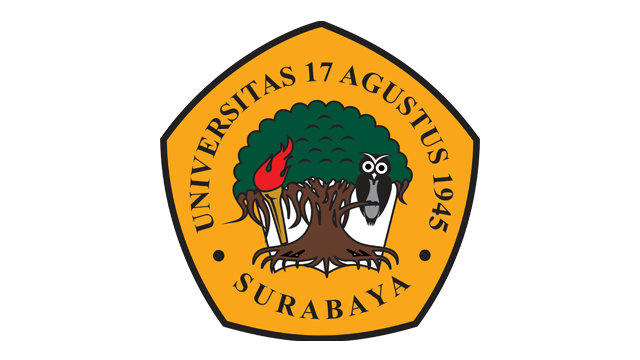 Oleh (DEVI FIFI ARIYANTI)(1151800099)PROGRAM STUDI ILMU KOMUNIKASI FAKULTAS ILMU SOSIAL DAN ILMU POLITIK UNIVERSITAS 17 AGUSTUS 1945 SURABAYA2021 RINGKASAN 	Pandemi Covid-19 ini mebuat pemerintah memberlakukan PSBB dimana masyarakat yang ada di Indonesia harus berada dirumah, melakukan aktivitas dirumah, bekerja dirumah, dan sementara waktu harus stay home atau menetap dirumah . Awal PSBB berlanngsung tidak ada keluhan sama sekali namun seiring berjalan nya waktu banyak masyarakat mengeluh karena bosan, jenuh dan menjadi tidak stabil tingkat stress nya karena tidak bisa mengunjungi area area tempat yang ada diluar. Perubahan aktivitas ini sangat naik sekali , bukan hanya di Indonesia melainkan di Dunia. Perubahan aktivitas masyarakat di Indonesia lebih seperti memasak , melakukan hobi menyanyi , membuat video lalu diunggah di media sosialnya. Kemudian juga ada yang menambah hobi baru dengan merawat hewan peliharaan.  Pandemi ini sangat berdampak besar terhadap sektor sektor bisnis, bahkan ada banyak perusahaan yang terpaksa melakukan pengurangan karyawan , karena pandemi ini. namun di lihat dari adanya perubahan aktivitas semenjak pandemi ini banyak seseorang melakukan pemeliharan hewan hewan guna agar tidak merasa kesepian jika berada dirumah. 	Adanya perubahan aktivitas seperti ini, saya sebagai penulis ingin membangun bisnis tentang Small Animal Playground. Lebih bersifat hobi, dan  wisata bermain bersama hewan hewan kecil.. sasaran yang akan saya tuju adalah seseorang yang menyukai binatang (pet lovers), anak anak baik cewek maupun cowok. Bisnis ini menurut saya akan sangat menjajikan apalagi di masa pandemi seperti ini, apalagi hewan yang akan kami gunakan adalah hewan hewan kecil, yang tidak begitu repot dan bau untuk pemeliharaan nya. (Supangat 2020)	Kelayakan dari bisnis ini adalah selain membantu seseorang agar tidak strees, namun bisnis juga menjadi peluang cuan . dan bisnis ini adalah dengan kategori yang minim resiko dan longlast. Semua orang akan pasti penasaran dengan hewan small ini. meski di masa pandemi ini akan tetap kami rawat hewan hewan yang aka nada dibisnis ini. selain harga makanan yang murah , karena mengingat ini adalah small animal. Sehingga tidak membuat biaya yang sangat banyak untuk merawat hewan ini.   DESKRIPSI PERUSAHAAN  Bisnis Small Animal Playground ini adalah tentang tempat bermain bersama  hewan hewan kecil baik berbulu maupun tidak , bisnis ini nantinya akan sangat banyak mengumpulkan hewan hewan kecil seperti Hamster, Guineapig, SugarGLider, Milipidi, Burung Hantu dan Keliinci. Hewan hewan ini tidak hanya diambil dari lokal saja , kita mengambil yang di import juga seperti di negara Amerika Selatan . Sehingga akan terdapat perbedaan dari hewan tersebut. Tidak hanya menyedikan hewan saja namun menyediakan perlengkapan hewan hewan tersebut. Seperti Kandang, Rumah aksesoris, Makanan , Snack dll. Bisnis ini bukan untuk lahan permainan saja namun menyediakan opsi adopsi untuk hewan hewan tersebut, namun untuk opsi adopsi ada biaya tersendiri tergantung jenis hewan tersebut. Bisnis yang saya buat bukan hanya sekedar adopsi dan bermain saja , tetapi kita selalu mengedukasi bagaimana memelihara dengan baik, dan syarat syarat apa saja yang dilakukan untuk memenuhi kebutuhan hewan tersebut, baik larangan dan perintah. Bisnis ini nantinya akan selalu mengikuti pameran pameran di mall maupun di tempat tempat.. Untuk offline store nya pastinya kita akan mencari didaerah pusat agar nantinya customer dapat dengan mudah mencari tempat offline store nya. Kita menggunakan platform yang saat ini sedang banyak digunakan seperti Shopee, Tokopedia, Tiktokshop. Visi Misi dari perusahaan ini adalah menyediakan fasilitas taman bermain kecil untuk anak anak dengan hewan hewan small seperti Hamster, Guineapig, Landak mini, Burung Hantu, dan Kelinci. Menyediakan hewan hewan tersebut dengan konidisi baik, sehat bebas virus  dan siap adopsi. Membuat kegiatan dirumah menjadi lebih aktiv dikarenakan PSBB. Memberikan kesan kepada kunjungan customer bahwa memelihara hewan merupakan hal yang sangat menyenangkan untuk di lakukan kecuali orang itu mempunyai ketakutan sendiri  dengan hewan. Mempermudah masyarakat membeli keperluan small animal dikarenakan minim nya di Indoesia menjual produk keperluan yang berbasis hewan kecil. Tujuan dari perusahaan ini memberi edukasi bahwa small animal juga bisa untuk di pelihara bukan hanya kucing maupun anjing saja , tetapi hewan seperti Hamster, Guineapig, Landak mini, Burung Hantu, dan Kelinci menyenangkan untuk dipelihara. Memberikan edukasi kepada masyarakat bahwa keperluan keperluan small animal ini juga tidak kalah bagus untuk di tampilkan di dalam rumah. BARANG DAN JASA ANALISIS ASPEK PASAR Peluang Bisnis Bisnis ini menjanjikan minim resiko sehigga untung yang didapatkan akan stabil, bisnis ini mudah dijalankan dan butuh ketelitian untuk merawat hewan . memberikan inovasi baru dimasa pandemi. Kondisi Persaingan Persaingan nya itu dengan pedagang pasar yang menjual hewan small yang sangat murah, plagiat produksi yang dijual dengan harga sangat berbalik atau murah . Kondisi Perusahaann dalam pasar Masih belum banyak orang memanfaatkan bisnis ini kebanyakan adalah kucing dan anjing sehigga tingkat penjualan bisa naik, Usaha Pemasaran Melakukan promosi lewat pameran pameran yang ada di bazar mall maupun event event di tempat. Melakukan konten edukasi hewan small ini melalui platform di Tiktok, Instagram, dan youtobe Membuat promo pada tanggal tanggal cantik seperti tanggal 1.1 atau 2.2 . Melakukan iklan lewat influencer yang menyukai hewan atau pets lovers ANALISIS ASPEK TEKNIKLokasi Bisnis ini berlokasi di Surabaya, tepatnya akan memilih area pusat Surabaya sebagai penempatan store. Atau jika ada investor akan kami buka 2 cabang di Surabaya. Salah satunya di pusat dan area timur.Layout Desaign layout fleksibel tergantung event yang diadakan . tetapi yang paling utama adalah penempatan layout feeding untuk hewan , meletakan barang barang produksi. Skala Produksi 75% dari angka 100% ini artiya produksi dengan skala tinggi.Pemilihan Mesin Mesin yang di pakai masih menggunakan alat manual seperti pemotng kayu, dan membutuhkan jasa kuli kayu. ANALISIS ASPEK MANAJEMENMemeberikan aturan pegawai dalam menjalan SOP termasuk SOP terhadap merawa hewan. Meberikan petunjuk dan arahan mengenai kondisi dan situasi Memberikan pengawasan dan membentuk sebuah organisasi dalam bisnis ini agar berjalan sempurna Mendapatkan kesetiaan dari pimpinan agar mempengaruhi seseorang agar mau bertindak secara baik dan benar Siap memperbaiki jika terjadi kesalahan dan mengatur dinamika organisasi pada bisnis ini. Masa Pembangunan Membutuhkan waktu 6 bulan agar bisnis ini berjalan dengan sempurna Sudah Beroperasi Bentuk bisnis merupakan UMKM Struktur Organisasi meliputi pemilik perusahaan , manajer, produksi , head karyawan , karyawan Jumlah karyawan yang dibutuhkan 7 orang baik cewek maupun cowok Persyaratan karyawan : Menyukai hewan , teliti dan tidak takut hewan , tidak takut kotor , mau belajar tentang asal hewan , usia 19-25 , percaya diri, berpenampilan menarik, tidak memiliki tattoo. Proses rekruitmenya berupa interview dengan mengirim CV kepada HRD yang akan di siapkan oleh bisnis ini. Jenjang karir tidak ada ANALISIS ASPEK FINANSIAL Bisnis ini mengeluarkan finansial berupa : Biaya jasa karyawan Biaya jasa produksi kuli kayu Biaya antar barang Modal untuk barang barang keperluan hewan Biaya jasa manajemen CHECK PLAGIARISME 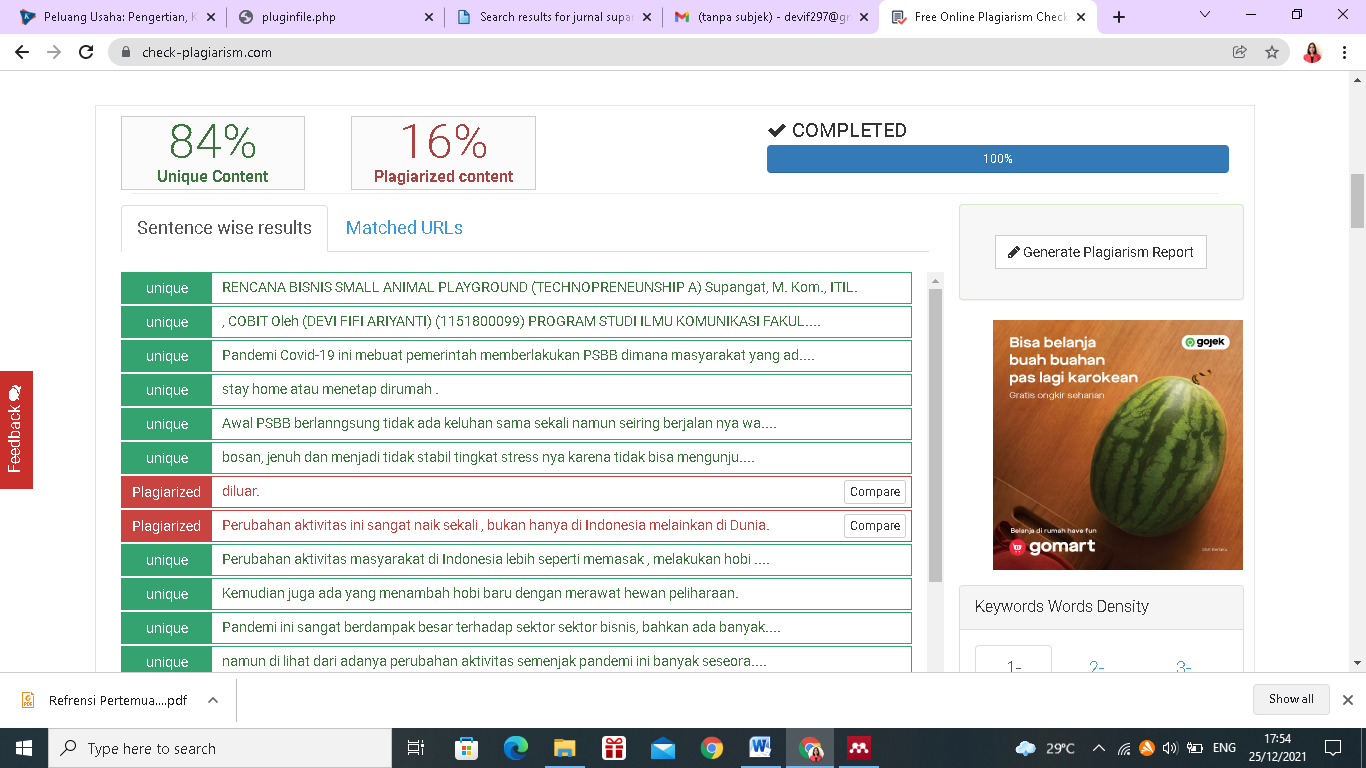 NOBARANG JASA 1. Hewan Grooming hewan 2. Kandang kayuPemeriksaan hewan    3.Kandang akrilik Penitipan hewan    4.Serbuk Kayu Layanan konsultasi via online    5.Pasir Custom Keperluan hewan    6.Makanan Feeding (pemberian makan hewan di tempat)   7.Botol minum Atur isian kandang    8.Bola rotan Antar barang    9.Rumah Hewan  10.Vitamin   11.Snack hewan   12.Bowl makanan   13.Bowl minuman    14.Buku panduan hewan  15.Obat obatan   16.Parfum hewan   17.Pakaian hewan   18.Alat alat kebersihan hewan   19. Aksesoris isi kandang 